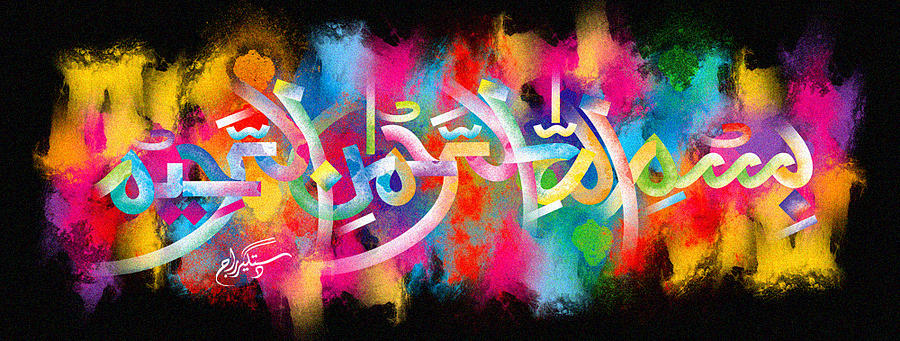 The Miracle Typhoo Tea Bag of 27th October 2015	 The Exclusive Islamic Miracle Photographs of Dr Umar Elahi AzamSunday 27th October 2015Manchester, UKIntroductionThere was more than one impression of the Name of Allah  on this one teabag. 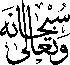 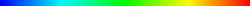 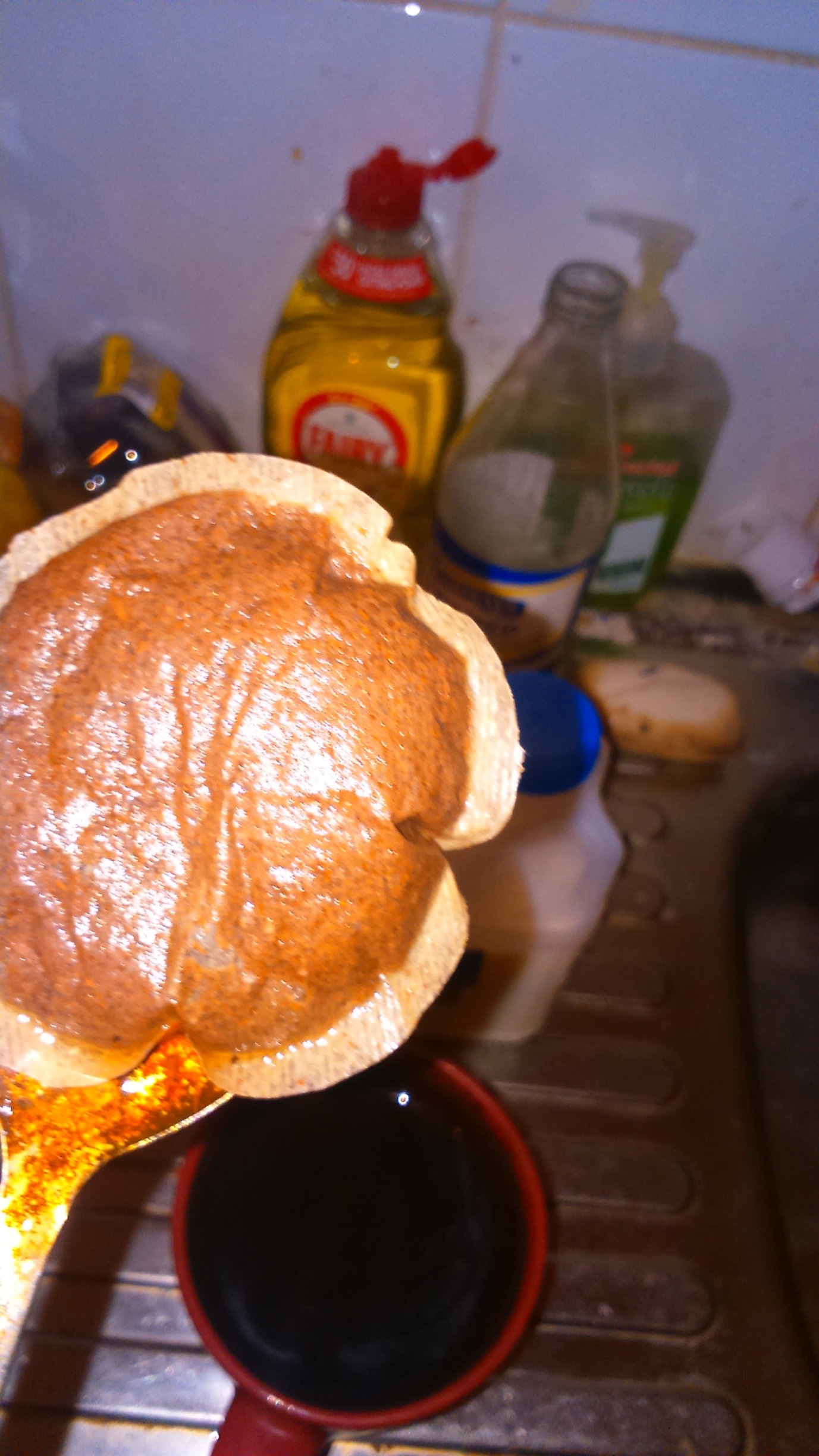 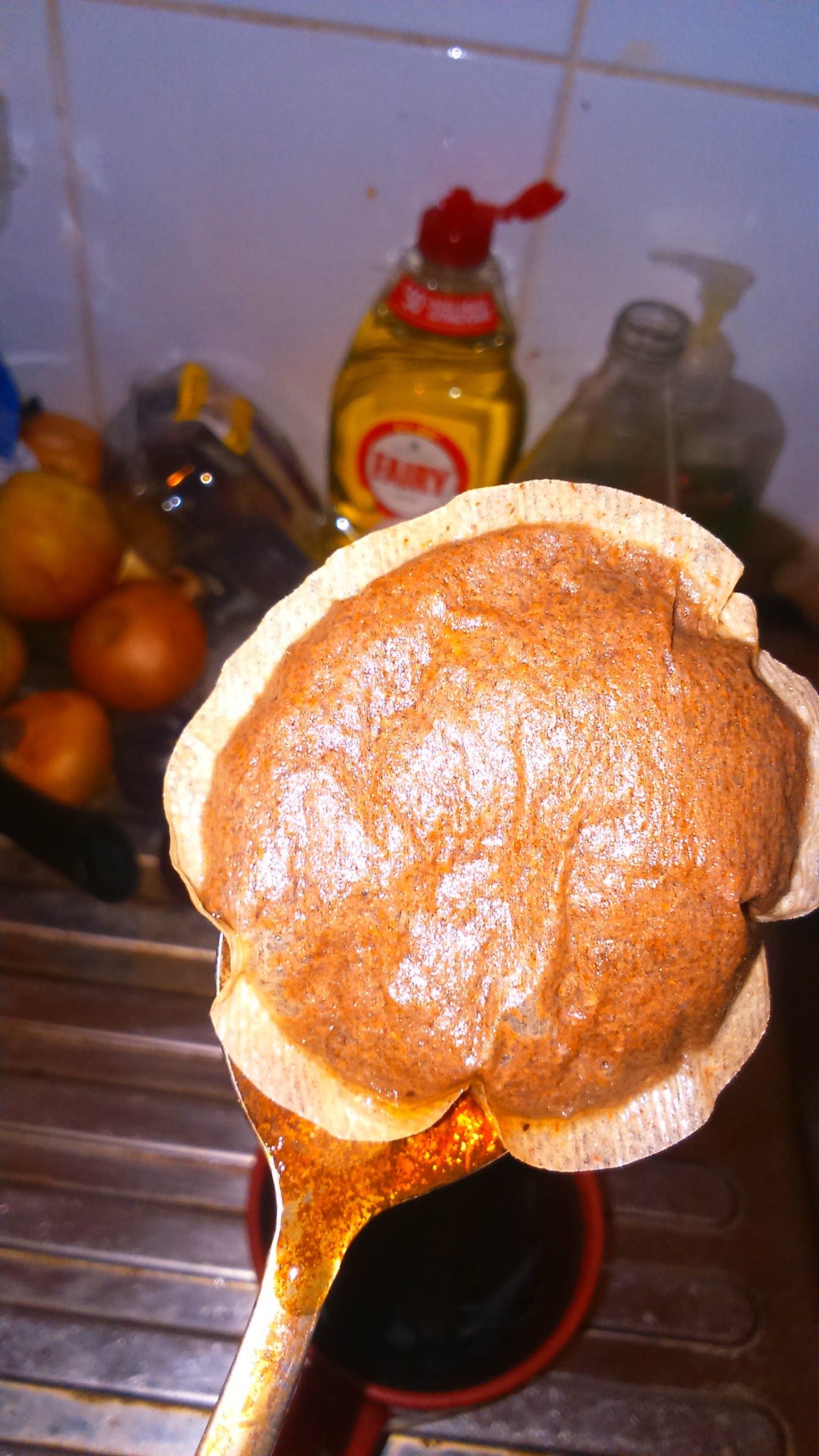 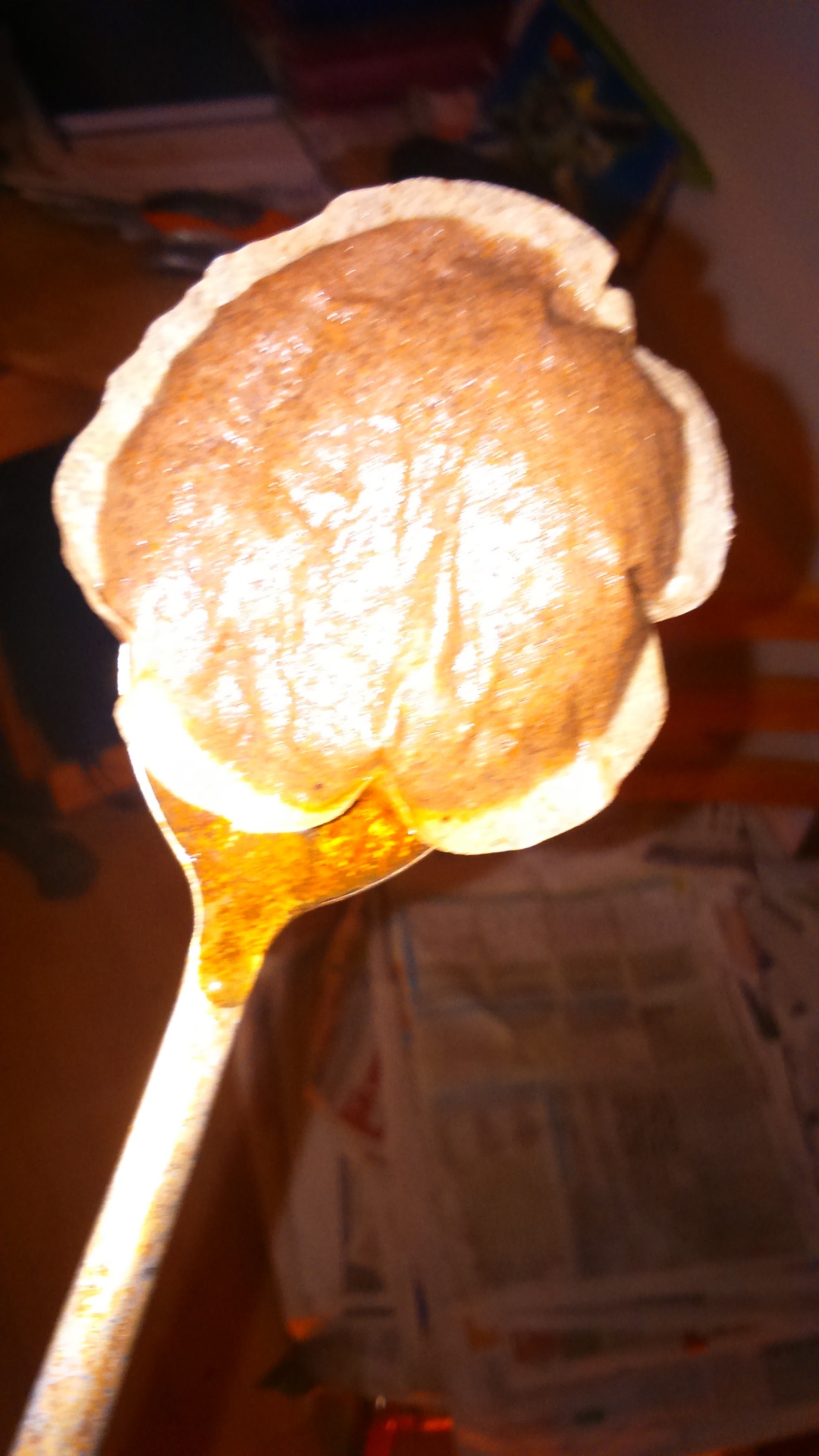 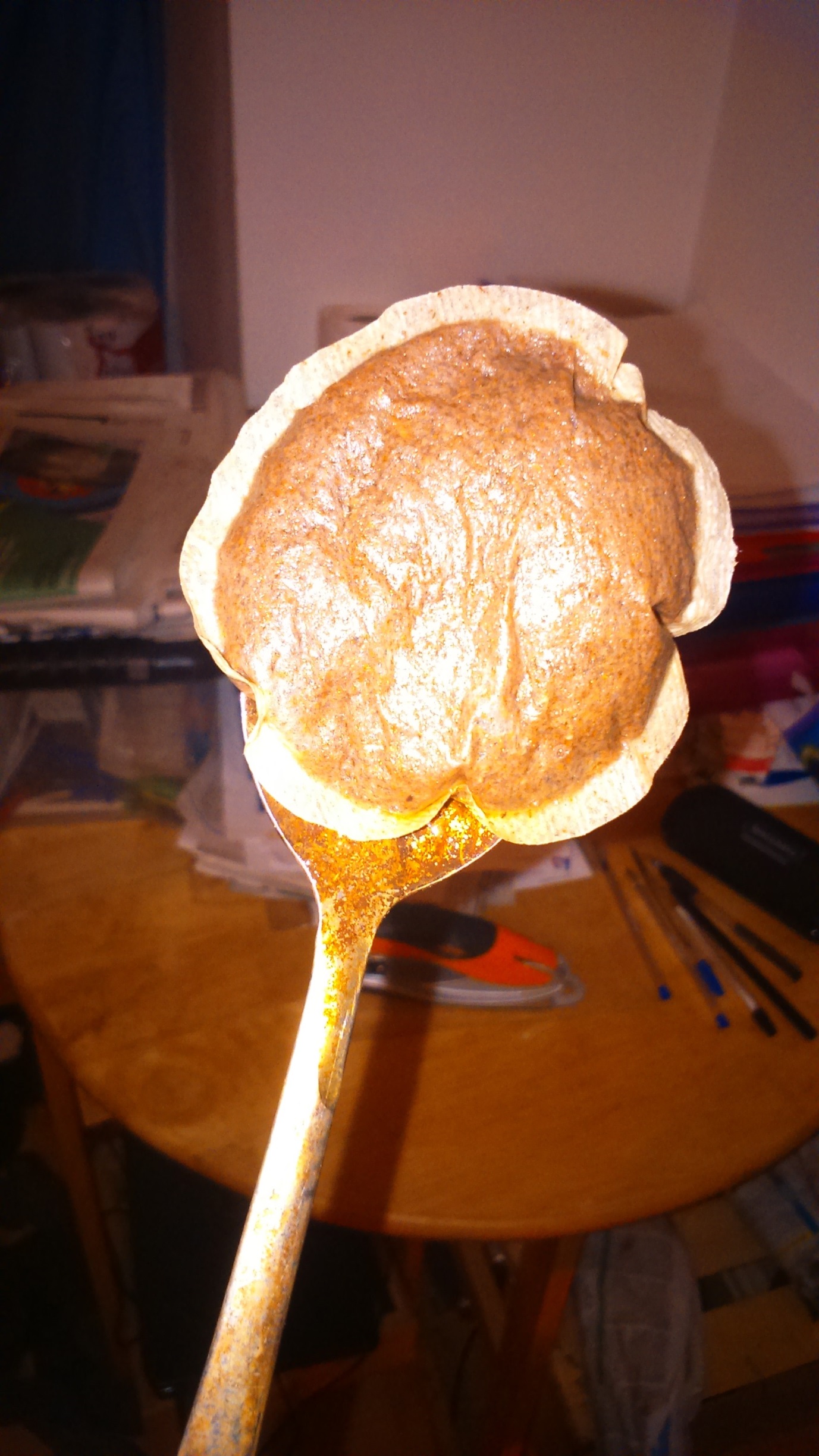 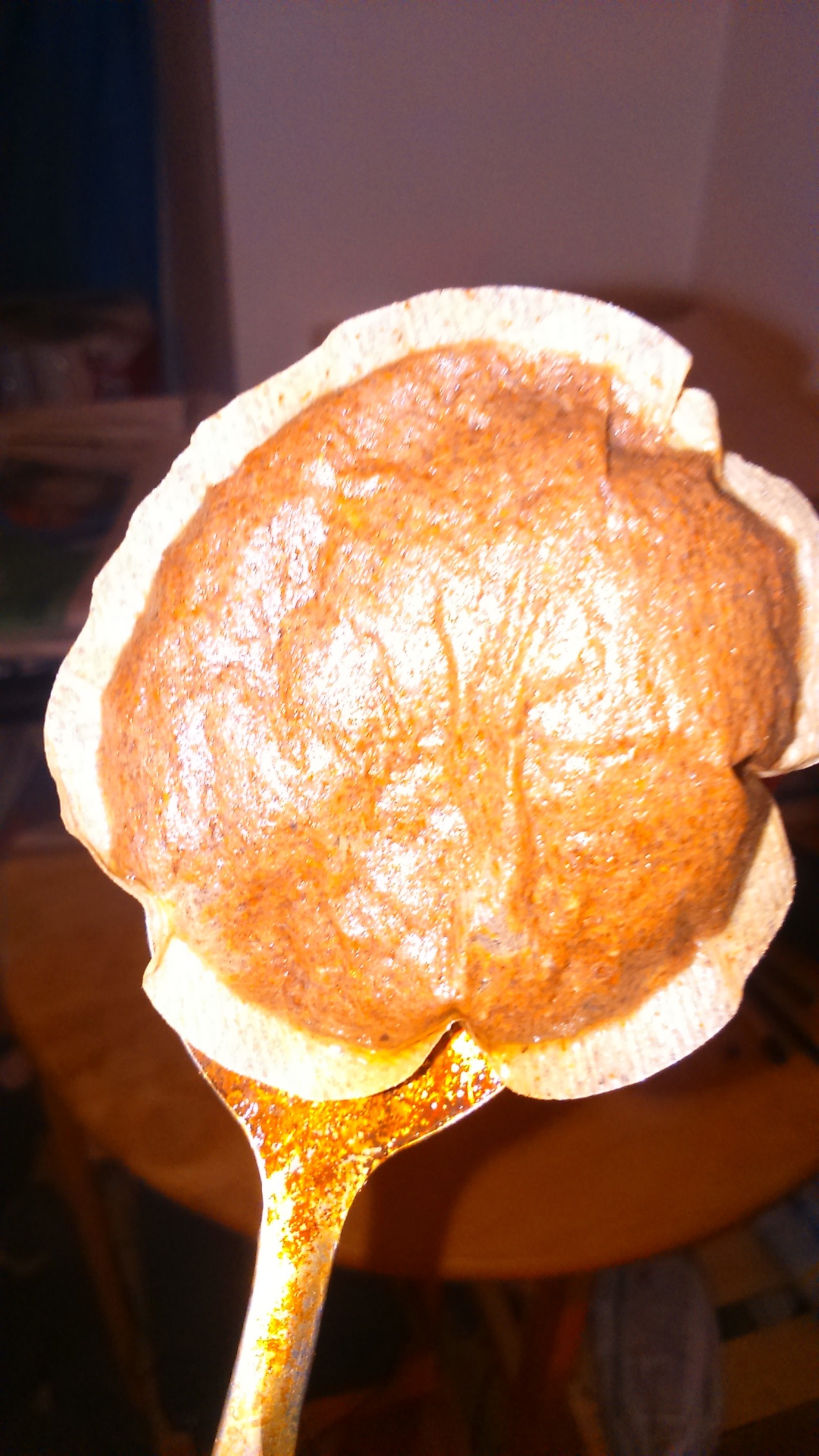 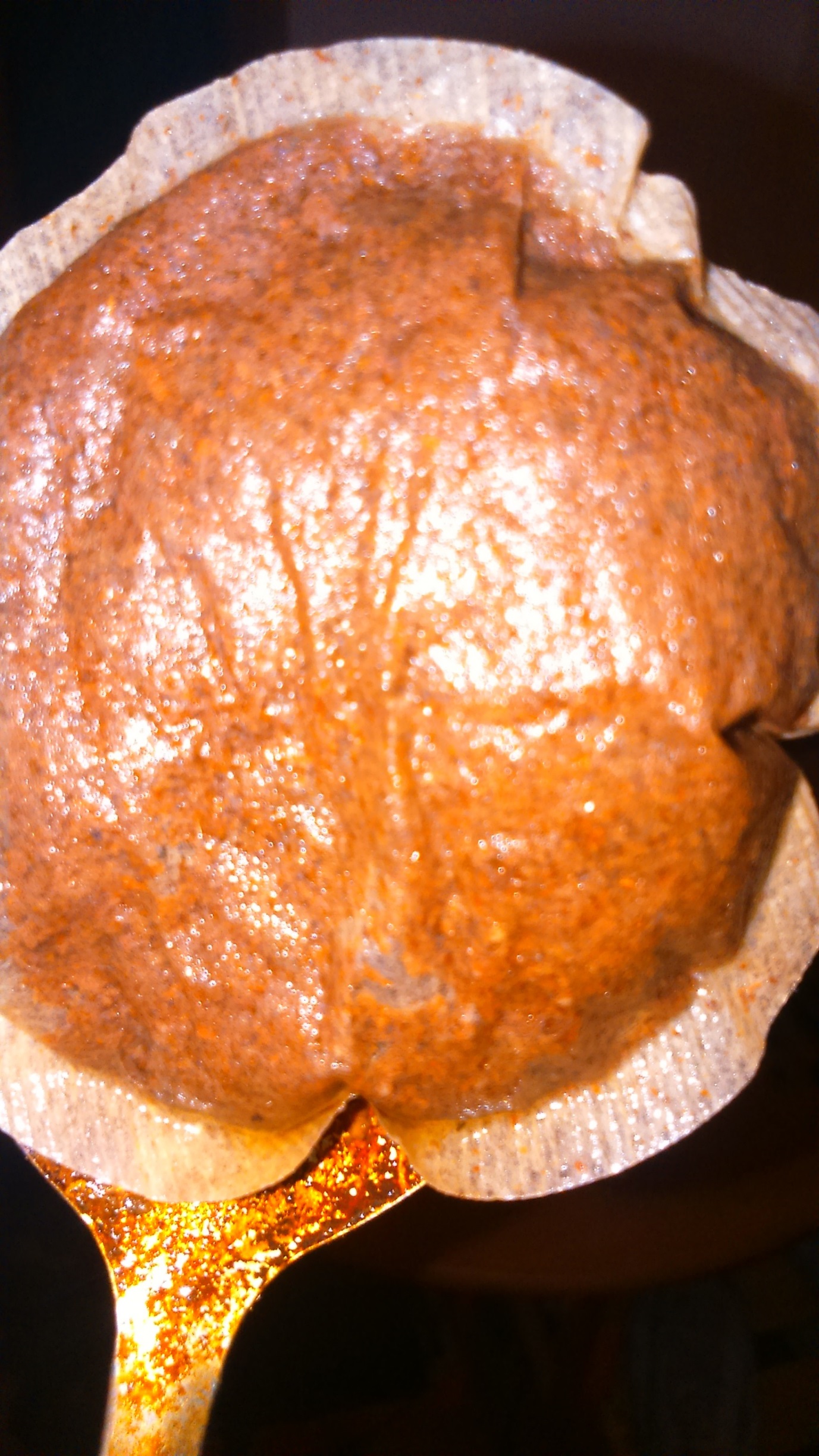 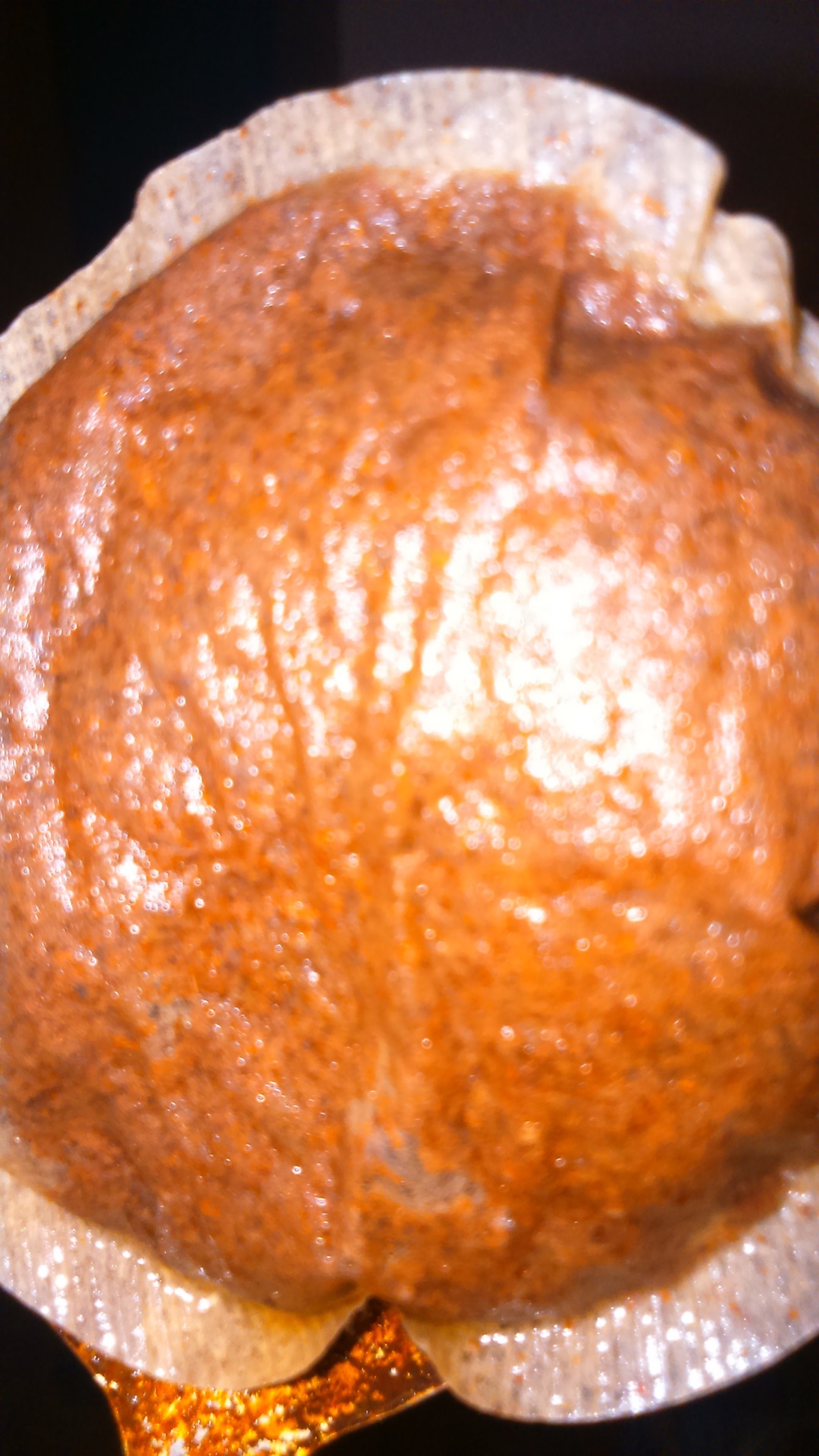 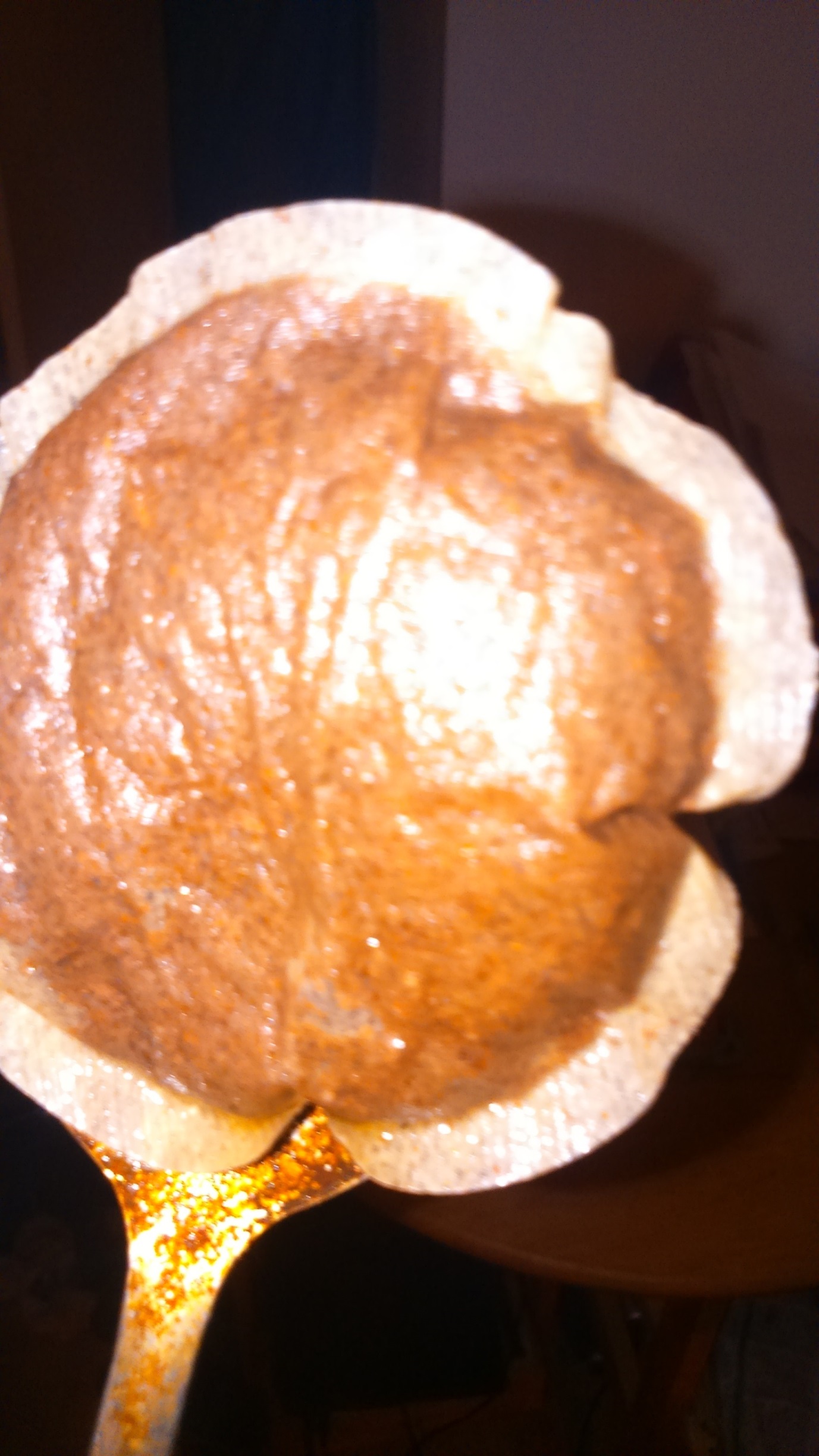 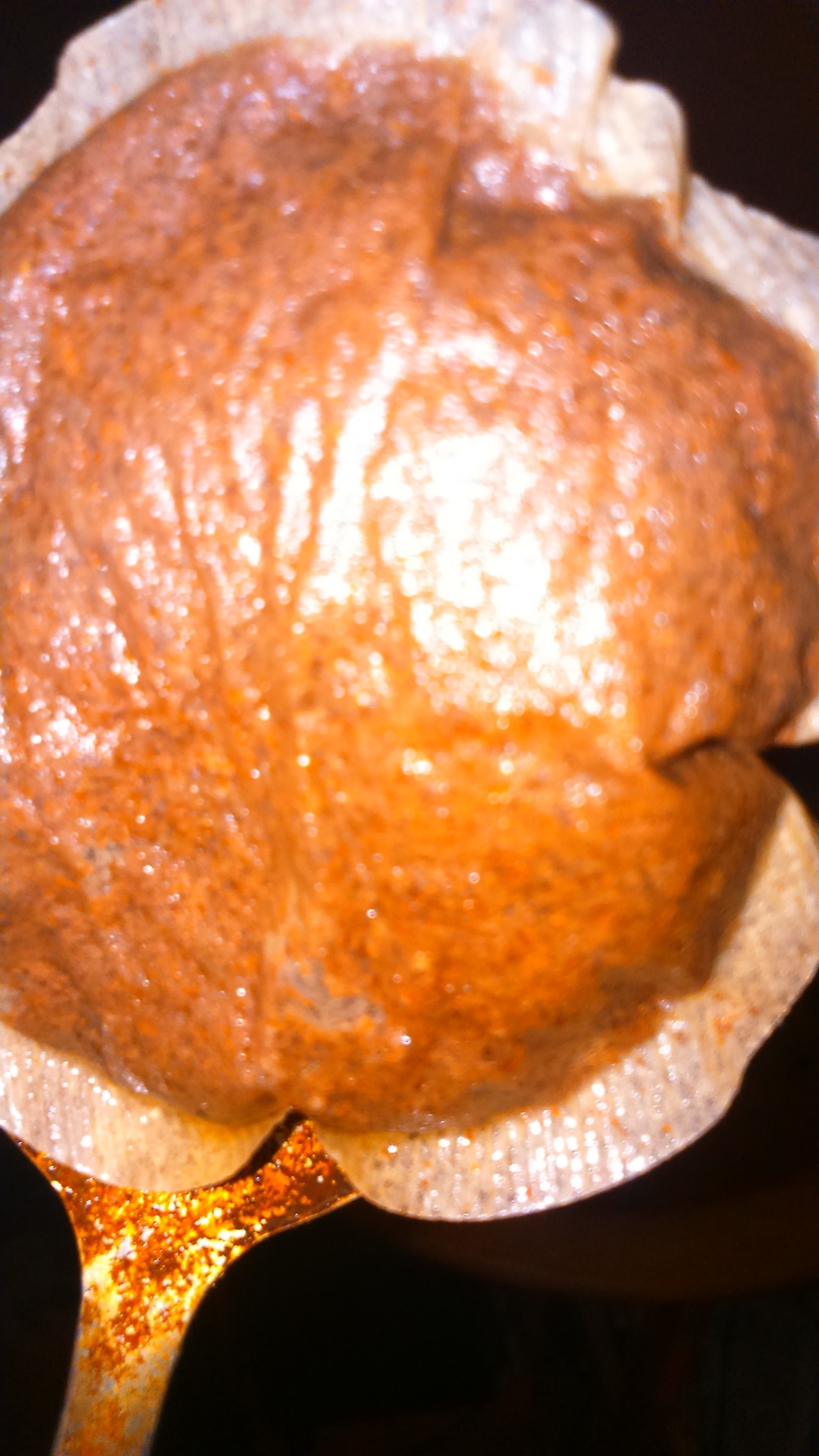 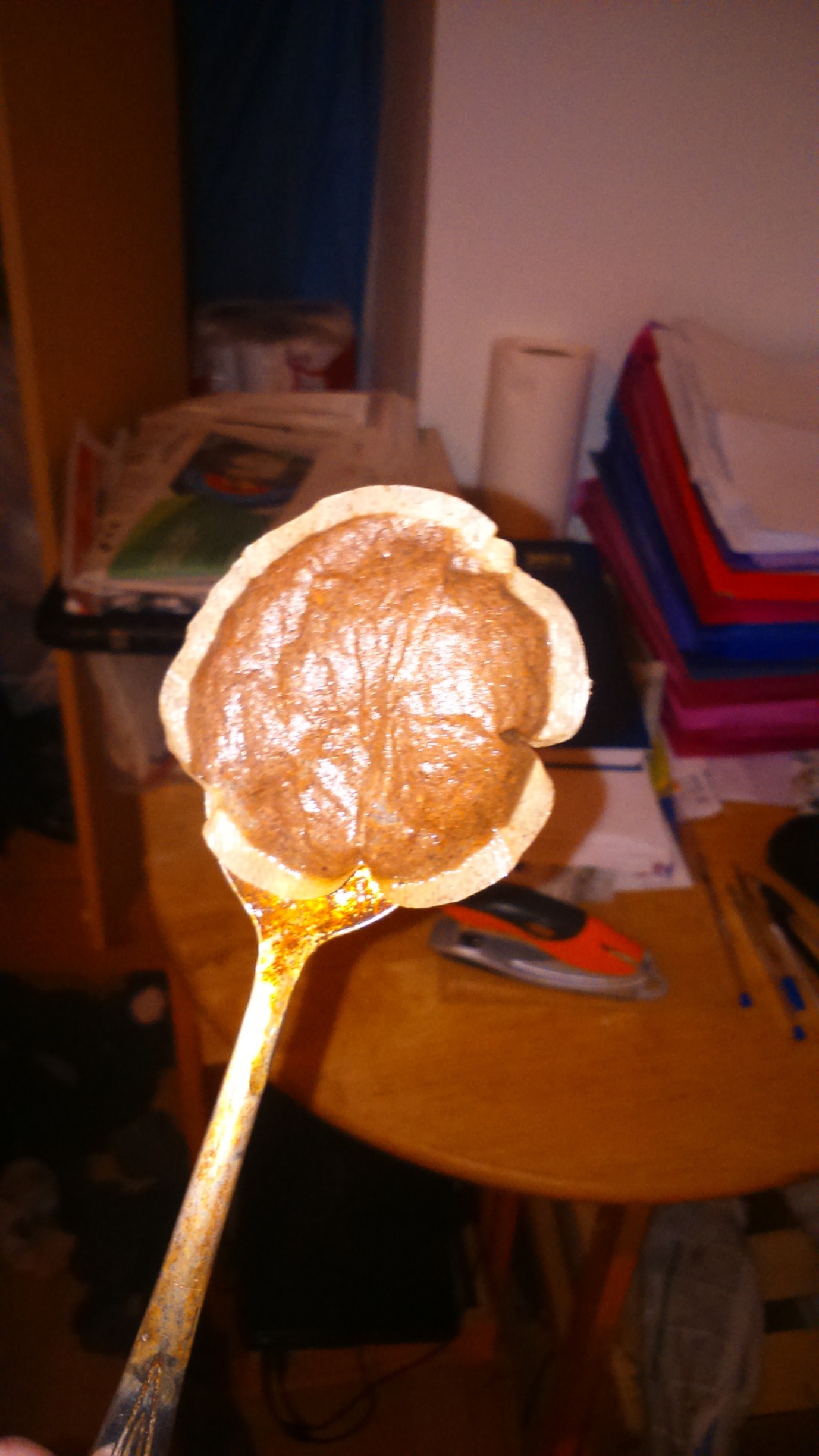 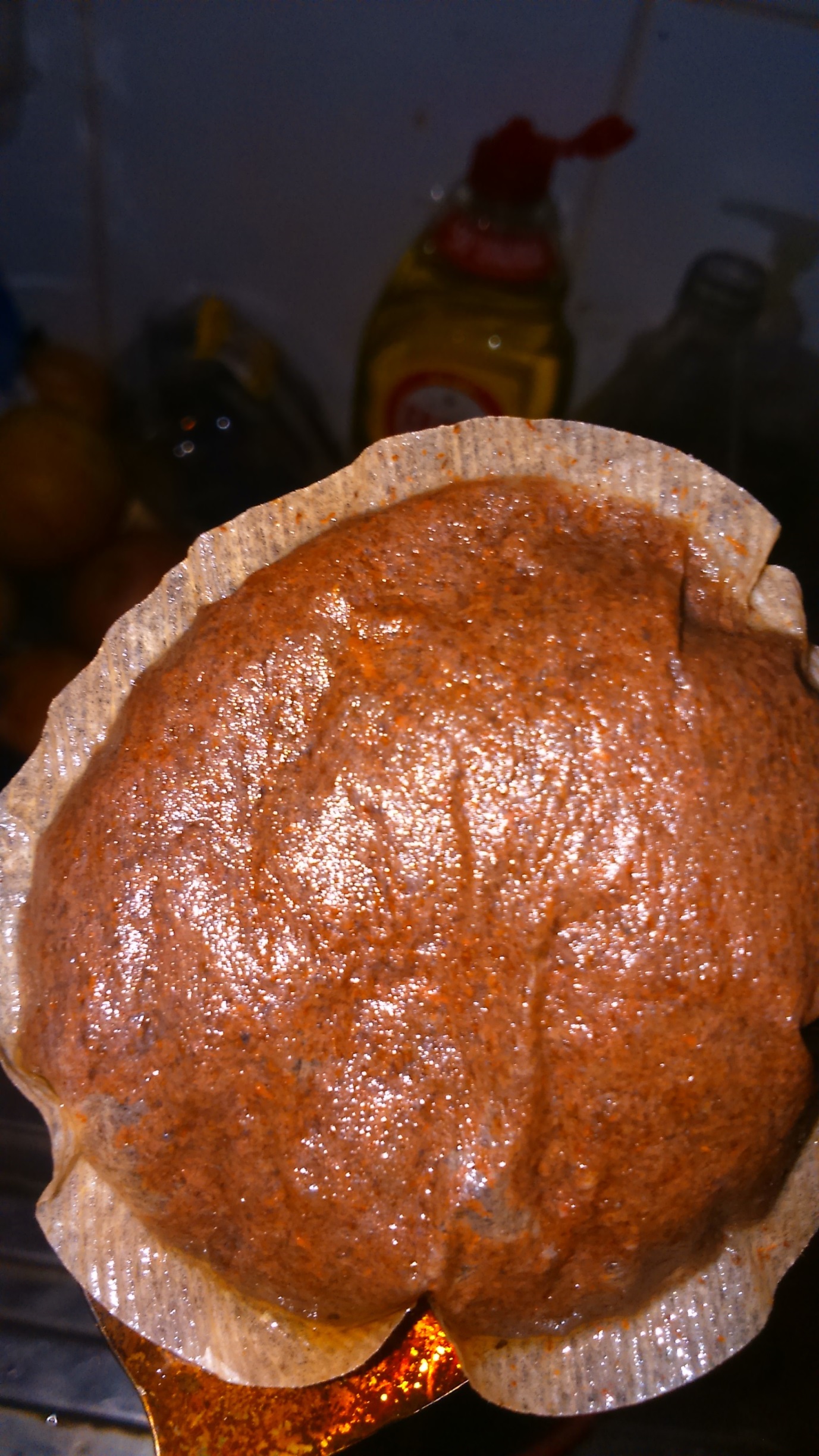 